Odjel za francuske i frankofonske studije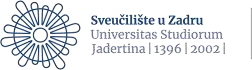 Raspored ispitnih rokova za ZAVRŠNI ISPIT u akad. god. 2021./2022.Objavljeno: 31. kolovoza 2022.Napomena: Raspored je podložan promjenama.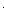 * EE (expression écrite), LCL (littérature, civilisation, linguistique)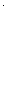 Odjel za francuske i frankofonske studije, Obala kralja Petra Krešimira IV, 2, 23000 Zadar, Hrvatskat: +385 (0)23 200 746, f: +385 (0)23 200 529,OIB: 10839679016, e-mail: mkuzmar@unizd.hr, www.unizd.hr/francuskiLjetni ispitni rok (13. 6. – 15. 7. 2022.)Ljetni ispitni rok (13. 6. – 15. 7. 2022.)Ljetni ispitni rok (13. 6. – 15. 7. 2022.)Ljetni ispitni rok (13. 6. – 15. 7. 2022.)Ljetni ispitni rok (13. 6. – 15. 7. 2022.)Ljetni ispitni rok (13. 6. – 15. 7. 2022.)Jesenski ispitni rok (1. – 30. 9. 2022.)Jesenski ispitni rok (1. – 30. 9. 2022.)Jesenski ispitni rok (1. – 30. 9. 2022.)Jesenski ispitni rok (1. – 30. 9. 2022.)Jesenski ispitni rok (1. – 30. 9. 2022.)Jesenski ispitni rok (1. – 30. 9. 2022.)1. termin1. termin1. termin2. termin2. termin2. termin3. termin3. termin3. termin4. termin4. termin4. terminDatumSatDv.	DatumDv.	DatumSatDv.	DatumDv.	DatumSatDv.	DatumDv.	DatumSatDv.Pismeni ispit27. 6.10:00-12:00 (EE)13:00-14:30 (LCL)155	11. 7.155	11. 7.10:00-12:00 (EE)13:00-14:30 (LCL)202	12. 9.202	12. 9.10:00-12:00 (EE)13:00-14:30 (LCL)155	26. 9.155	26. 9.10:00-12:00 (EE)13:00-14:30 (LCL)136Usmeni ispit29. 6.9:00 (uvid u ispite) 10:00 (usmeni)155	12. 7.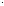 155	12. 7.9:00 (uvid u ispite) 10:00 (usmeni)155	14. 9.155	14. 9.9:00 (uvid u ispite) 10:00 (usmeni)155	28. 9.155	28. 9.11:00 (uvid u ispite) 12:00 (usmeni)136